Publicado en Oporto, Portugal el 03/06/2014 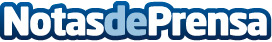 Incrementa la productividad para pequeños y grandes equipos, con el nuevo TODOIST PARA NEGOCIOSTodoist lanza su solución B2B para ayudar a las empresas a crecer siendo más productivos. Datos de contacto:Dani GarcíaSpanish media relations649224848Nota de prensa publicada en: https://www.notasdeprensa.es/incrementa-la-productividad-para-pequenos-y-grandes-equipos-con-el-nuevo-todoist-para-negocios Categorias: Software http://www.notasdeprensa.es